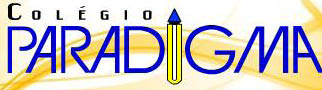 Leia o texto:   Vivi Pimenta	(...) Como todo bom clube, o clube de Vivi tinha nome. Porque era muito mais bacana marcar reunião no “clube” do que simplesmente no terreno, debaixo da caramboleira. Não havia sido fácil escolher um nome bonito – os sugeridos eram feios ou, quando não, soavam mal. Acabou mesmo vencendo a proposta de Vivi que havia inventado o pomposo título de Trifólio Clube. Quando as duas companheiras quiseram saber o que queria dizer a palavra trifólio, Vivi explicou que era nome dado ao trevo, plantinha que atapetava o terreno. Uma vez que a folha do trevo era composta de três folhas unidas em uma só e o grupo também era formado de três amigas inseparáveis, por que não batizá-lo de Trifólio Clube.	A ideia foi aceita por unanimidade, a sede escolhida: debaixo do pé de carambolas, e cada sócia passou a ser conhecida com o nome de trifolieira. Pouca gente sabia o que significava uma trifolieira, contudo, era exatamente isso que as meninas queriam: que ninguém entendessem coisa alguma. Afinal, esse era o segredo delas. (...)Autor: Canymédes JoséApós a leitura do texto, responda:Qual a ideia principal do 1º parágrafo?(   ) O clube de Vivi ficava num trevo.(   ) O sobrenome de Vivi era Trifólio.(   ) A explicação das razões pelas quais Vivi deu o nome de Trifólio Clube.Levantamento do vocabulário: marque a alternativa correta.Caramboleira:(  ) pessoa que gosta de carambola;(  ) pé de carambolas;(  ) lugar onde se vira cambalhotas;Sugeridos:(  ) desunidos;(  ) Propostos;(  ) sugados;Proposta:(  ) significado;(  ) situação;(  ) sugestão;Inventado:(  ) imaginado;(  ) livrado;(  ) formado;Pomposo;(  ) precioso;(  ) suntuoso;(  ) fraco;Companheiras:(  ) amigas;(  ) conhecidas;(  ) jovens;Inseparáveis:(  ) incontáveis;(  ) distante; (  ) que estão sempre juntas;Unanimidade:(  ) unidade;(  ) união de ideias;(  ) qualidade de quem é desunido;A expressão “a plantinha que atapetava o terreno” significa;(  ) a plantinha era bem verde;(  ) a plantinha dava tapas no terreno;(  ) a plantinha se espalhava pelo terreno como se fosse um tapete;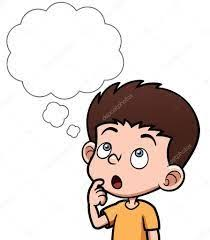 Assista mais uma vez ao vídeo sobre fonemas/letras e complete a tabela a seguir:Esse exercício deverá ser entregue no retorno às aulas.Língua portuguesaAluno(a):NoNotaProf.ª Sandra  6º ANotaLetrasFonemasLetrasFonemasabaúhencantamentobascensoristaiexcursãocatóxicojexplosaõdquinquêniokPiauíefloriculturalguilhotinafantiguidademtaxímetrogplantinhandebaixo